§7258.  Transition to adult services1.  Attendance at individualized education program team meetings.  Annually, representatives from appropriate state service agencies, as determined by the individualized education program team of the school administrative unit, and in accordance with special education rules, shall designate a transition contact person to participate in transition planning for students with disabilities.  The transition contact person shall attend individualized education program team meetings or provide relevant information to the individualized education program team for transition planning purposes.  This requirement applies to students with disabilities who have attained 16 years of age, or 14 years of age when determined by the individualized education program team to be appropriate.[PL 2023, c. 450, §4 (AMD).]1-A.  Care manager.  Within 2 years before the date that a student with an intellectual disability, serious emotional disturbance or other developmental disabilities will graduate or finish school, the Department of Health and Human Services, in consultation with the individualized education program team of the school administrative unit, shall designate a case manager to participate in transition planning for that student.  The case manager shall convene an adult services transition team, ensure interagency coordination and access to adult services, serve as a single contact person for the student transitioning into the adult services and attend individualized education program team meetings or provide relevant information to the individualized education program team for transition planning purposes.[PL 2023, c. 450, §5 (AMD).]1-B.  Annual report.  Beginning January 1, 1999 and annually thereafter, the department, in conjunction with the Department of Health and Human Services, shall report to the joint standing committee of the Legislature having jurisdiction over health and human services matters and to the joint standing committee of the Legislature having jurisdiction over appropriations and financial affairs regarding transition planning for the adult services system and the number of persons 16 years of age or older on waiting lists for services for persons with autism or intellectual disabilities provided by or under the authority of the department and the Department of Health and Human Services.[PL 2011, c. 542, Pt. A, §22 (AMD).]2.  Documentation.  Annually, the transition planning team shall complete documentation that estimates the amount and type of anticipated services the pupil will require upon aging out or graduation and submit this annual documentation to the Department of Education.  The department shall transmit the data to the appropriate state service agency.[PL 1997, c. 345, §1 (NEW).]3.  Budget.  State service agencies shall show evidence of having used the documentation completed pursuant to subsection 2 to develop their biennial budget beginning with the biennium ending June 30, 1999.[PL 1997, c. 345, §1 (NEW).]SECTION HISTORYPL 1997, c. 345, §1 (NEW). PL 1997, c. 778, §1 (AMD). PL 2001, c. 354, §3 (AMD). PL 2003, c. 689, §B6 (REV). PL 2011, c. 542, Pt. A, §22 (AMD). PL 2023, c. 450, §§4, 5 (AMD). The State of Maine claims a copyright in its codified statutes. If you intend to republish this material, we require that you include the following disclaimer in your publication:All copyrights and other rights to statutory text are reserved by the State of Maine. The text included in this publication reflects changes made through the First Regular and First Special Session of the 131st Maine Legislature and is current through November 1, 2023
                    . The text is subject to change without notice. It is a version that has not been officially certified by the Secretary of State. Refer to the Maine Revised Statutes Annotated and supplements for certified text.
                The Office of the Revisor of Statutes also requests that you send us one copy of any statutory publication you may produce. Our goal is not to restrict publishing activity, but to keep track of who is publishing what, to identify any needless duplication and to preserve the State's copyright rights.PLEASE NOTE: The Revisor's Office cannot perform research for or provide legal advice or interpretation of Maine law to the public. If you need legal assistance, please contact a qualified attorney.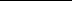 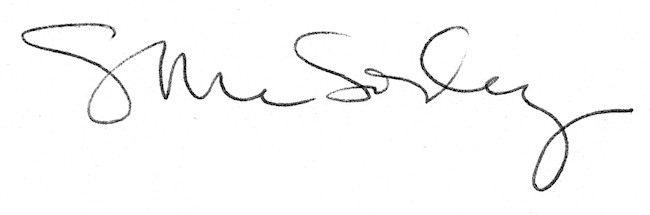 